REQUERIMENTO N.º______/2015Senhor Presidente:           Na forma regimental requeiro a Vossa Excelência, depois de ouvida a Mesa, que seja Justificada a falta, na sessão plenária do dia 27/08/2015, para participar da solenidade da abertura da 1ª Feira de Agricultura Familiar e Agrotecnologia do Território Campos e Lagos – AGRITEC, conforme convite em anexo.          Plenário Deputado Nagib Haickel, do Palácio Manoel Bequimão, em 27 de Agosto de 2015.RICARDO RIOSDeputado Estadual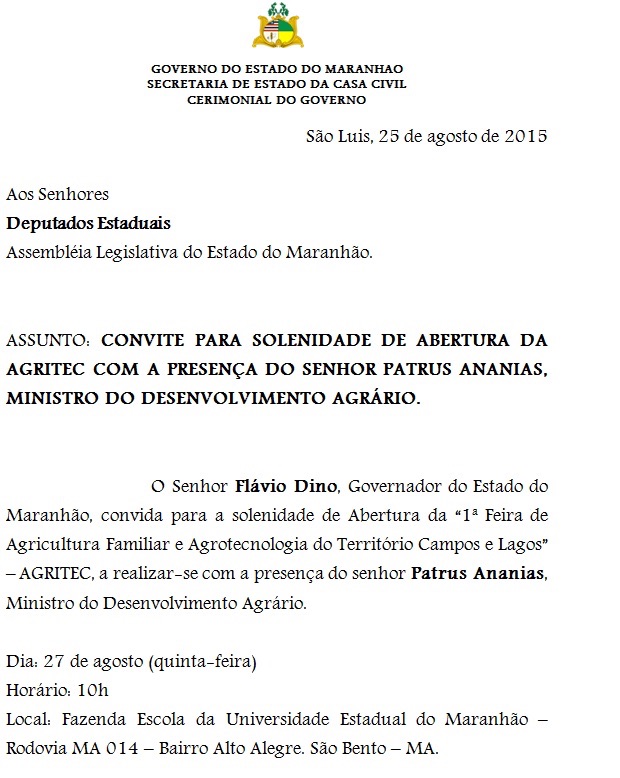 